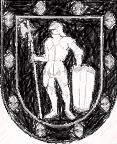 ALYTAUS REGIONO PLĖTROS TARYBA SPRENDIMASDĖL LIETUVOS RESPUBLIKOS ŠVIETIMO IR MOKSLO MINISTERIJOS 2014–2020 METŲ EUROPOS SĄJUNGOS FONDŲ INVESTICIJŲ VEIKSMŲ PROGRAMOS PRIEMONĖS NR.09.1.3-CPVA-R-518 „VIETINIO SUSISIEKIMO VIEŠOJO TRANSPORTO PRIEMONIŲ PARKO ATNAUJINIMAS“ REGIONO PROJEKTŲ SĄRAŠO PAKEITIMO2019 m. gruodžio 12 d. Nr. 51/6S-70 AlytusAlytaus regiono plėtros taryba n u s p r e n d ž i a:Pakeisti Lietuvos Respublikos susisiekimo ministerijos 2014-2020 metų Europos Sąjungos fondų investicijų veiksmų programos priemonės Nr.09.1.3-CPVA-R-518 „Vietinio susisiekimo viešojo transporto priemonių parko atnaujinimas“ iš Europos Sąjungos struktūrinių fondų lėšų siūlomų bendrai finansuoti Alytaus regiono projektų sąrašą, patvirtintą Alytaus regiono plėtros tarybos 2017 m. liepos 28 d. sprendimu Nr. 51/6S-37 „Dėl Lietuvos Respublikos susisiekimo ministerijos 2014-2020 metų Europos Sąjungos fondų investicijų veiksmų programos priemonės Nr.09.1.3-CPVA-R-518 „Vietinio susisiekimo viešojo transporto priemonių parko atnaujinimas“ iš Europos Sąjungos struktūrinių fondų lėšų siūlomų bendrai finansuoti Alytaus regiono projektų sąrašo patvirtinimo“, ir jį išdėstyti nauja redakcija (pridedama).	Tarybos pirmininkas					     Nerijus Cesiulis